Pipeline_TL_exit/PRICA/ClimateStart of Block: TL_exit_structureQ1 How many undergraduate team members are you now mentoring this semester in this program?________________________________________________________________Q2 If you were to manage undergraduate researchers next semester, would you want more or fewer undergraduates in your group?More  (1) Fewer  (2) Remain the same  (3) Q3 Other than your project team(s) or this program, did you actively participate in a larger research group led by your faculty mentor?Yes  (1) No  (2) Q4 Did you actively participate in this program's team leader meetings/workshops this semester?Yes  (1) No  (3) Display This Question:If Did you actively participate in this program's team leader meetings/workshops this semester? = YesQ5 Overall, were you satisfied with this program's team leader meetings/workshops?Very satisfied  (1) Somewhat satisfied  (3) Neutral  (4) Somewhat dissatisfied  (5) Very Dissatisfied  (6) End of Block: TL_exit_structureStart of Block: TL_exit_Program satisfactionQ6 Select your level of satisfaction with the following program areas:End of Block: TL_exit_Program satisfactionStart of Block: TL_exit_program efficacyQ7 Did you mentor undergraduates before joining the Aggie Research ProgramYes  (1) No  (3) Display This Question:If Did you mentor undergraduates before joining the Aggie Research Program = YesQ8 How many________________________________________________________________Q9 Select your level of agreement with the following:End of Block: TL_exit_program efficacyStart of Block: PRICAQ10 The 14 statements below are comments frequently made by people with regard to communication with people from other cultures. Please indicate how much you agree with these statementsEnd of Block: PRICAStart of Block: UofM Climate Study_facultyQ11 What is your current age (in years)?
________________________________________________________________Q12 What is your current sex?Female  (1) Male  (2) Preferred response not listed (please specify)  (3) __________________________________________________Q13 What is your gender/gender identity?Woman  (1) Man  (2) Transgender/Gender non-conforming  (3) Preferred response not listed (Please specify):  (4) __________________________________________________Display This Question:If What is your gender/gender identity? = Transgender/Gender non-conformingQ14 Please indicate which of the following best describe you. (Check all that apply.)Transgender man  (1) Transgender woman  (4) Gender non-conforming  (5) Genderqueer  (6) Preferred response not listed (Please specify):  (7) __________________________________________________Q15 What is your sexual orientation?Heterosexual  (1) Bisexual  (4) Gay/Lesbian  (5) Queer  (6) Questioning  (7) Asexual  (8) Preferred response not listed (Please specify):  (9) __________________________________________________Q16 Please indicate the racial or ethnic groups with which you identify. (Check all that apply.)African American/Black  (1) Asian American/Asian  (4) Hispanic/Latino/a  (5) Middle Eastern/North African  (6) Native American/Alaskan Native  (7) Native Hawaiian/Other Pacific Islander  (8) White  (9) Other (Please specify):  (10) __________________________________________________Display This Question:If If Please indicate the racial or ethnic groups with which you identify. (Check all that apply.) q://QID320/SelectedChoicesCount Is Greater Than or Equal to  2Q17 Of the following, please mark the one racial or ethnic group with which you most identify.African American/Black  (1) Asian American/Asian  (4) Hispanic/Latino/a  (5) Middle Eastern/North African  (6) Native American/Alaskan Native  (7) Native Hawaiian/Other Pacific Islander  (8) White  (9) Other  (10) Q18 
Were you born in the United States?Yes  (1) No  (2) Q19 Please indicate your generation status:All of my grandparents and both of my parents were born in the United States  (1) Both of my parents were born in the United States  (4) One of my parents was born in the United States  (5) Neither of my parents were born in the United States  (6) Display This Question:If Were you born in the United States? = NoQ20 In which country were you born?________________________________________________________________Q21 With what religious background, if any, do you most identify?Agnostic  (1) Atheist  (6) Bahá’í  (7) Baptist  (8) Buddhist  (9) Catholic  (10) Church of Christ  (11) Christian: Non-Denominational  (12) Confucian  (13) Eastern Orthodox  (14) Episcopalian  (15) Hindu  (16) Muslim  (17) Jehovah’s Witness  (18) Jewish: Orthodox  (19) Jewish: Other  (20) LDS (Mormon)  (4) Lutheran  (21) Methodist  (22) Pentecostal  (23) Presbyterian  (24) Protestant: Non-Denominational  (25) Quaker  (26) Seventh Day Adventist  (27) Taoist  (28) Unitarian/Universalist  (29) UCC/Congregational  (30) None  (31) Other (Please specify):  (32) __________________________________________________Q22 Do you have a disability?Yes, I have a disability  (1) No, I do not have a disability  (2) Display This Question:If Do you have a disability? = Yes, I have a disabilityQ23 What type(s) of disabilities do you have? (Check all that apply.)Acquired/Traumatic Brain Injury  (1) Attention Deficit/Hyperactivity Disorder  (6) Asperger's/Autism Spectrum  (7) Blind/Low Vision  (8) Deaf/Hard of Hearing  (9) Cognitive or Learning Disability  (10) Chronic Illness/Medical Condition  (11) Mental Health/Psychological Condition  (12) Physical/Mobility condition that affects walking  (13) Physical/Mobility condition that does not affect walking  (14) Speech/Communication Condition  (15) Other (please specify):  (16) __________________________________________________Q24 Have you ever served in the U.S. Armed Forces, Military Reserves, or National Guard?I am currently serving  (1) I am no longer serving  (2) I have never served  (3) Q25 What is the highest degree you have earned?High school diploma or GED  (1) Two-year college degree (Associate’s)  (4) Four-year college degree (Bachelor’s)  (5) Master’s degree in the Arts and Sciences (MA, MS)  (6) Professional Master’s degree (e.g., MBA, MPA, MSW, MSE, MSN, MPH, MFA, etc.)  (7) Ph.D.  (8) Other Doctoral degree (e.g., EdD, DDiv, DrPH, DBA, etc.)  (9) Medical degree (MD, DO, DDS, DVM)  (10) Law degree (JD, LLM, SJD)  (11) Other degree (Please specify):  (12) __________________________________________________Q26 My primary department/unit is in the following school/college:College of Agriculture and Life Sciences  (1) School of Architecture  (2) College of Arts & Sciences  (3) Mays Business School  (4) School of Dentistry  (5) School of Education & Human Development  (6) College of Engineering  (7) School of Engineering Medicine  (8) Bush School of Government & Public Service  (9) School of Law  (10) School of Medicine  (11) School of Nursing  (12) School of Performance, Visualization & Fine Arts  (13) Irma Lerma Rangel School of Pharmacy  (14) School of Public Health  (15) School of Veterinary Medicine & Biomedical Sciences  (16) Q27 
Select the following option that best describes your current position:Faculty - Instructional Track  (1) Faculty - Research Track  (4) Faculty - Clinical Track  (5) Graduate - non-thesis  (7) Graduate - thesis  (8) Undergraduate  (9) Display This Question:If Select the following option that best describes your current position: = Faculty - Instructional TrackQ28 What is your current rank?Lecturer  (1) Instructor  (4) Assistant Professor  (5) Associate Professor  (6) Professor  (7) Display This Question:If Select the following option that best describes your current position: = Faculty - Research TrackQ29 What is your current rank?Research Investigator  (1) Assistant Research Scientist  (4) Associate Research Scientist  (5) Senior Associate Research Scientist  (6) Research Scientist  (7) Senior Research Scientist  (8) Research Assistant Professor  (9) Research Associate Professor  (10) Research Professor  (11) Display This Question:If Select the following option that best describes your current position: = Faculty - Clinical TrackQ30 What is your current rank?Lecturer  (1) Instructor  (4) Assistant Professor  (5) Associate Professor  (6) Professor  (7) Q31 How would you classify the primary field of your TAMU appointment or major?Social Science  (1) Science (basic, natural, clinical, applied) or Engineering  (4) Arts/Humanities  (5) Other (Please specify):  (6) __________________________________________________Q32 How satisfied or dissatisfied are you with the overall campus climate/environment that you have experienced at the TAMU within the past 12 months?Very Dissatisfied  (1) Dissatisfied  (4) Neither Satisfied or Dissatisfied  (5) Satisfied  (6) Very Satisfied  (7) Q33 For the next few questions, select one option between each set of adjectives that best represents how you would rate TAMU based on your direct experiences:Q34 In the past 12 months, how often have you been concerned about your physical safety on campus or around your TAMU workplace?Never  (1) Seldom  (4) Sometimes  (5) Often  (6) Very Often  (7) Q35 In the past 12 months, which of the following have you avoided at TAMU due to fear for your physical safety? (Check all that apply.)Sporting events  (1) Parties or other social gatherings  (4) Secluded areas on campus  (5) Residence halls  (6) Campus buildings  (7) Busses or bus stops  (8) Parking lots or garages  (9) Neighborhoods or other areas surrounding campus  (10) Off-campus housing  (11) Walking around campus at night  (12) Other (Please specify):  (13) __________________________________________________None  (14) Q36 Considering your experiences over the past 12 months, please indicate your level of agreement with each of the following statements:Q37 During the past 12 months at TAMU, how often have you interacted in a meaningful way with people...Q38 In general over the past 12 months, have you felt discriminated against at TAMU?Yes  (1) No  (2) Q39 Over the past 12 months, how often have YOU experienced discriminatory events at TAMU because of your:
Display This Question:If Over the past 12 months, how often have YOU experienced discriminatory events at TAMU because of y... != Religion [ Never ]Q40 Do you believe that any of the religious discriminatory events you have experienced are related to your specific religion?Yes  (1) No  (2) Display This Question:If Do you believe that any of the religious discriminatory events you have experienced are related t... = YesQ41 What religion were these events related to?________________________________________________________________Q42 Have you experienced any discriminatory events regarding personal aspects that were not asked about in the previous questions?Yes  (1) No  (2) Q43 Please describe any other discriminatory events you have experienced.________________________________________________________________________________________________________________________________________________________________________________________________________________________________________________________________________________________________________________________________Q44 The following questions ask you to rate conditions in your “primary department/unit.” If you have multiple appointments, we would like you to rate the department/unit that you consider to be your primary appointment. Normally this would be the department/unit in which you spend the most time (regardless of percentage of budgeted appointment). If you teach in two departments/units to an equal degree, please simply choose one to rate for this survey.
Q45 Please indicate your level of agreement with the following statements:Display This Question:If Select the following option that best describes your current position: != UndergraduateQ46 I am valued in my department/unit for my...Display This Question:If Select the following option that best describes your current position: != UndergraduateQ47 Please indicate your level of agreement with the following statements:Q48 Please share any other thoughts, comments or suggestions that you may have about the topics covered in this survey. Please do not include personally-identifying information in your response.________________________________________________________________End of Block: UofM Climate Study_faculty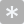 Highly Dissatisfied (1)Dissatisfied (2)Neutral (3)Satisfied (4)Highly Satisfied (5)N/A (6)My working relationship with my faculty mentor (1) My working relationship with my team members (2) The amount of time I spent doing research that was important to me (3) The amount of time I spent with faculty mentor (4) The advice I received from the program about professional issues related to team leadership (5) The process for recruiting team members and having team approved (6) The support from program staff (7) The overall research experience (8) Page BreakStrongly disagree (1)Disagree (2)Neutral (3)Agree (4)Strongly agree (5)I am planning to return next semester to work with a team on this or a new/additional project (4) Working with a team of undergraduates improved my research productivity (5) Working with team or teams of undergraduates is more productive than one-on-one mentoring of individuals (6) Having undergraduates meet as a team this semester was important for project productivity (7) I will recommend this program to my peers (8) Participating in ARP has increased my ability to effectively lead a research team (9) Strongly disagree (1)Disagree (2)Neutral (3)Agree (4)Strongly agree (5)Generally, I am comfortable interacting with a group of people from different cultures. (1) I am tense and nervous while interacting with people from different cultures. (4) I like to get involved in group discussion with others who are from different cultures. (5) Engaging in a group discussion with people from different cultures makes me nervous. (6) I am calm and relaxed with interacting with a group of people who are from different cultures. (7) While participating in a conversation with a person from a different culture, I get nervous. (8) I have no fear of speaking up in a conversation with a person from a different culture. (9) Ordinarily I am very tense and nervous in a conversation with persons from a different culture. (10) Ordinarily I am very calm and relaxed in conversations with a person from a different culture. (11) While conversing with a person from a different culture, I feel very relaxed. (12) I am afraid to speak up in conversations with a person from a different culture. (13) I face the prospect of interacting with people from different cultures with confidence. (14) My thoughts become confused and jumbled when interacting with people from different cultures. (15) Communicating with people from different cultures makes me feel uncomfortable.  (16) 1 (1)2 (2)3 (3)4 (4)5 (5)HostileFriendlyRacistNon-racistHomogenousDiverseDisrespectfulRespectfulContentiousCollegialSexistNon-sexistIndividualisticCollaborativeCompetitiveCooperativeHomophobicNon-homophobicUnsupportiveSupportiveAgeistNon-ageistUnwelcomingWelcomingElitistNon-elitistStrongly disagree (1)Disagree (2)Neither agree nor disagree (3)Agree (4)Strongly agree (5)I feel valued as an individual at TAMU. (14) I feel I belong at TAMU. (16) I have considered leaving TAMU because I felt isolated or unwelcomed. (24) I feel others don’t value my opinions at TAMU. (25) There is too much emphasis put on issues of diversity, equity, and inclusion here at TAMU. (26) I have to work harder than others to be valued equally at TAMU. (27) TAMU has a strong commitment to diversity, equity, and inclusion. (28) I am treated with respect at TAMU. (29) TAMU is a place where I am able to perform up to my full potential. (30) I have opportunities at TAMU for professional success that are similar to those of my colleagues. (31) I have found one or more communities or groups where I feel I belong at TAMU. (32) TAMU provides sufficient programs and resources to foster the success of a diverse faculty. (33) My experience at TAMU has had a positive influence on my professional growth. (34) Never (1)Seldom (2)Sometimes (3)Often (4)Very Often (5)...whose religious beliefs are different than your own (1) ...whose political opinions are different from your own (5) ...who are of a different nationality than your own (6) ...whose gender is different than your own (7) ...who are from a different social class (8) ...who are immigrants or from an immigrant family (9) ...who are of a different race or ethnicity than your own (10) ...whose sexual orientation is different than your own (11) ...who have physical or other observable disabilities (12) ...who have learning, psychological, or other disabilities that are not readily apparent (13) Never (1)1-2 times (2)3 or more times (3)Ability or disability status (1) Racial or ethnic identity (4) Sexual orientation  (5) Veteran status (6) National origin (7) Religion (8) Political orientation (9) Sex (10) Gender identity or gender expression (11) Marital status (12) Age (13) Height or weight (14) Social class (15) Page BreakStrongly disagree (1)Disagree (2)Neither agree nor disagree (3)Agree (4)Strongly agree (5)N/A (6)Teaching (1) Research, scholarship, and/or creativity (2) Service contributions (3) Mentoring of students (4) Clinical practice (5) Strongly disagree (1)Disagree (2)Neither agree nor disagree (3)Agree (4)Strongly agree (5)I have a voice in the decision-making that affects the direction of my department. (1) The teaching workload is fairly and equitably distributed in my department. (2) There are fair and equitable expectations regarding research in my department. (3) There are fair and equitable expectations regarding service in my department. (4) There are fair and equitable processes for determining compensation in my department. (5) Support is provided fairly and equitably in my department. (6) Rewards for work performance are fairly and equitably distributed in my department. (7) 